8. Vikingeskibsmusset og klimatilpasning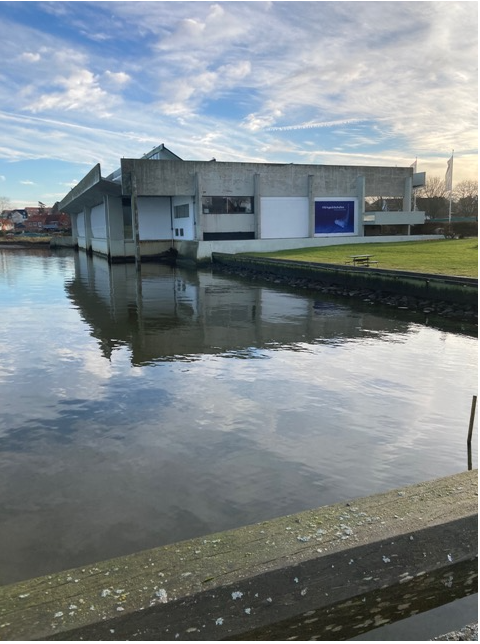 Vikingeskibsmuseet ligger smukt ned til Roskilde Fjord. Klimaændringerne med mere nedbør, forhøjede vandstand i fjorden, flere stormfloder, mere overfladevand fra byen og højere grundvandsstand truer både museet, havnen og lavtliggende huse i området. Der er ingen nemme løsninger!’Hvordan kan man sikre Vikingeskibsmuseet mod klimaændringerne?Diskuter fordele og ulemper ved disse udsagn. Bygge et dige rundt om museet.Bygge en sluse fx ved Skuldelev, så man kan regulere vandstanden i den inderste del af fjorden.Hæve museet 2 - 3 meter. Flytte Vikingeskibsmuseet til et nyt og højere sted.Andre tiltag.Hvilken løsning vil I vælge for at sikre museet?   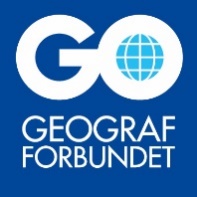 